МКУК «Первомайская поселенческая библиотека»Структурное подразделение: детская библиотека30.01.2020В рамках программы «Детство на страницах книг»Книжная выставка – юбилей:«Сокровенные воспоминания детства»(К 145-летию Л. Чарской)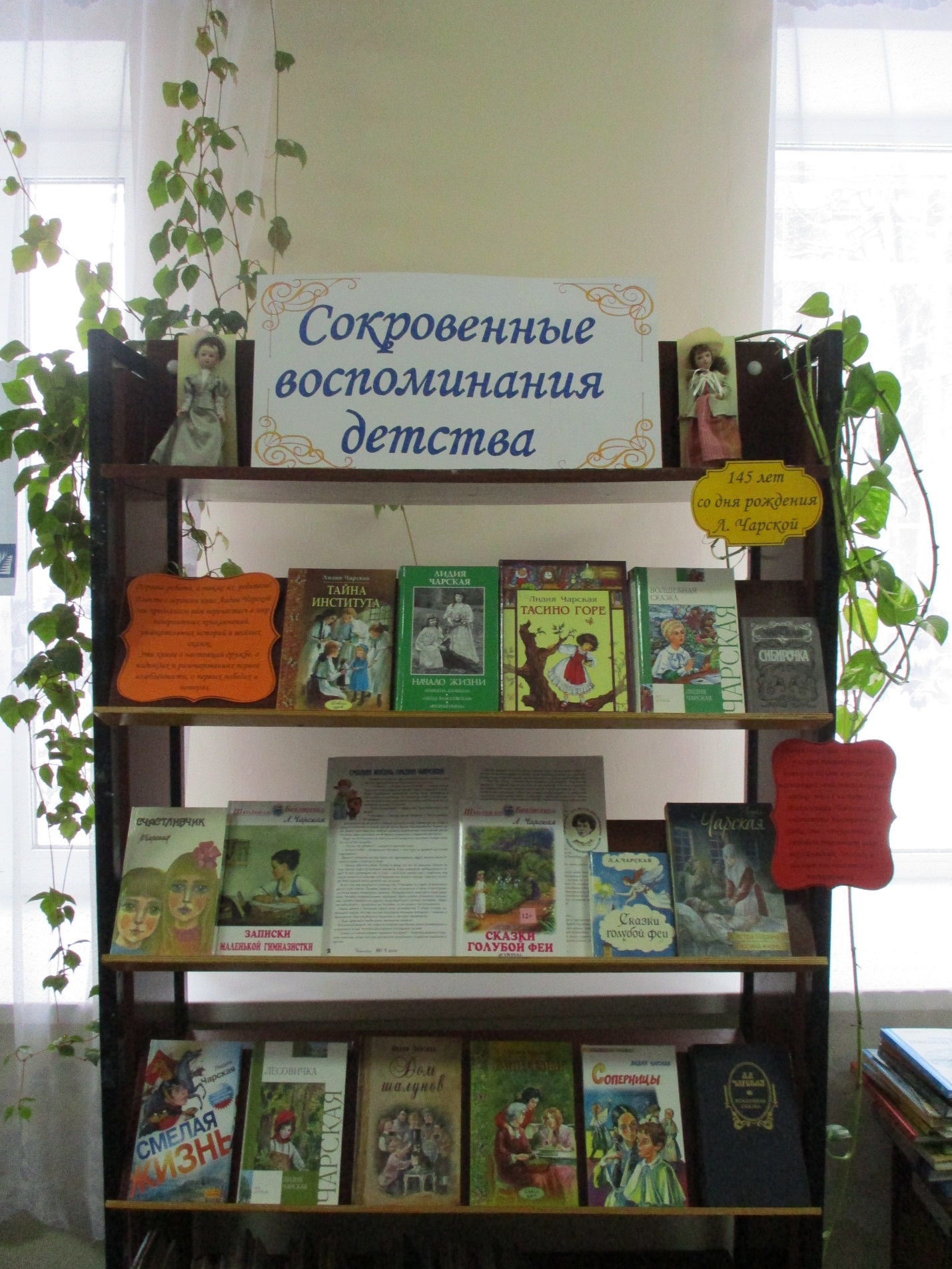 